How to input Naloxone recommendation in Strandrx protocol After the pharmacist initiates the naloxone counseling for patients having a MME greater than 50, the pharmacist will document the outcome of refusal of recommendation or accepted recommendation of naloxone from the patient on the previous Opioid high risk MME sheet that contained patients who were identified as having a MME greater than 50 for the previous week. Begin to document by going to strandrx.com LOG INTO STRANDRxGo to “Patients”Search patient by first and last nameClick “Start Encounter”Select “Office”Select “Face to Face”Select “Follow Up” Click “NEXT”Select “Pharmacy Appointment- Based Model (ABM)Select “Get Started”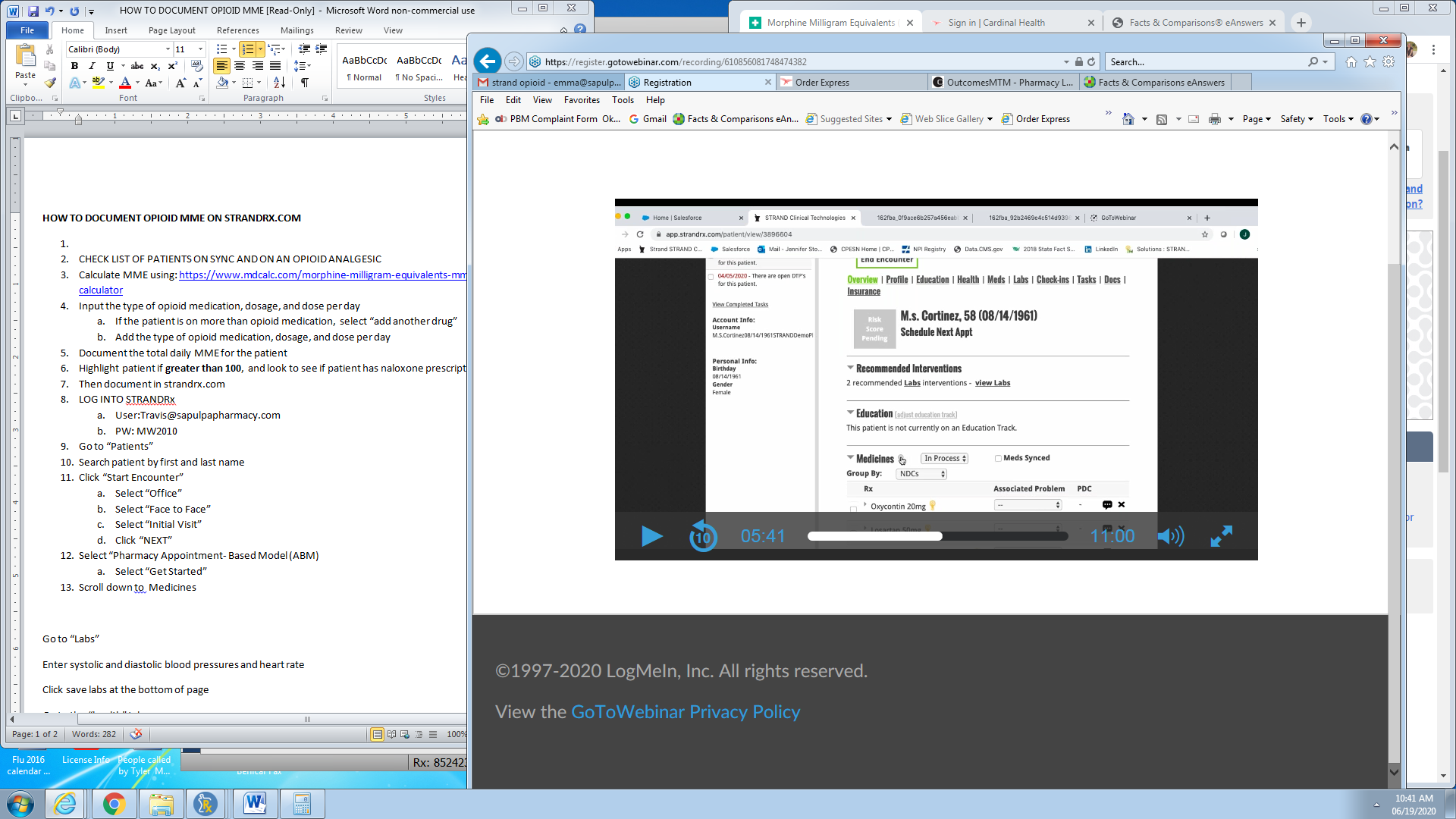 Scroll down to MedicinesClick the icon next to MedicinesUnder Intervention RecommendSelect “Additional medication therapy required”Click “next”For Reason for Additional therapy needed, select “Additional therapy needed”In the comment section next to the selection, type “Naloxone therapy”Click “track outcomes”Under Drug Therapy ProblemSelect “Patient educated”In the DTP Notes section, type “Patient has a MME of __. Naloxone therapy recommended by CDC.” Then type either“Naloxone was filled and counseling provided”“Naloxone was refused and counseling provided.”Click the “Health” tab in the top center of the pageClick the disease state that represents In the Problem List/Disease State box type “G89.4” and select “Chronic Pain” or other more applicable disease state (ex: spinal stenosis)Click “Add” if not already added Click “Finish and Save”Click “Overview” on the top left of the pageClick “End Encounter” on the top left of the pageSelect “Chronic Pain” or other more applicable disease state, then click “next”Under Encounter Summary…Be sure the Total encounter time is less than 15 mins longUnder “Medication Related Goals” select “Reducing Risks”Type in the subject: “Naloxone Education”Type in the SMART goal “Inform someone who interacts with you frequently (e.g., family member) about what Narcan is and when it should be used. Utilize info provided by the pharmacy.”Be sure the “Generate eCare plan” is selectedClick “Save and Complete”Click to “Submit to CPESN-USA”Look in Computer RX on what insurance the patient hasSelect which type of insurance the patient hasIf the type is not in the Strand options, select “other”Click “generate and send ecare plan”Opioid High Risk MME SheetPatient Name: _____________________________________        DOB: _____________   Opioid name and strength: _____________________________    MME:_____________SIG____________________________________________________________________Recommendation for naloxone: Accepted             Refused Patient Name: _____________________________________        DOB: _____________   Opioid name and strength: _____________________________    MME:_____________SIG____________________________________________________________________Recommendation for naloxone: Accepted             Refused          Patient Name: _____________________________________        DOB: _____________   Opioid name and strength: _____________________________    MME:_____________SIG____________________________________________________________________Recommendation for naloxone: Accepted             Refused             Patient Name: _____________________________________        DOB: _____________   Opioid name and strength: _____________________________    MME:_____________SIG____________________________________________________________________Recommendation for naloxone: Accepted             Refused          Patient Name: _____________________________________        DOB: _____________   Opioid name and strength: _____________________________    MME:_____________SIG____________________________________________________________________Recommendation for naloxone: Accepted             Refused              Patient Name: _____________________________________        DOB: _____________   Opioid name and strength: _____________________________    MME:_____________SIG____________________________________________________________________Recommendation for naloxone: Accepted             Refused             Patient Name: _____________________________________        DOB: _____________   Opioid name and strength: _____________________________    MME:_____________SIG____________________________________________________________________Recommendation for naloxone: Accepted             Refused              Patient Name: _____________________________________        DOB: _____________   Opioid name and strength: _____________________________    MME:_____________SIG____________________________________________________________________Recommendation for naloxone: Accepted             Refused           Patient Name: _____________________________________        DOB: _____________   Opioid name and strength: _____________________________    MME:_____________SIG____________________________________________________________________Recommendation for naloxone: Accepted             Refused           Patient Name: _____________________________________        DOB: _____________   Opioid name and strength: _____________________________    MME:_____________SIG____________________________________________________________________Recommendation for naloxone: Accepted             Refused Patient Name: _____________________________________        DOB: _____________   Opioid name and strength: _____________________________    MME:_____________SIG____________________________________________________________________Recommendation for naloxone: Accepted             Refused Patient Name: _____________________________________        DOB: _____________   Opioid name and strength: _____________________________    MME:_____________SIG____________________________________________________________________Recommendation for naloxone: Accepted             Refused Patient Name: _____________________________________        DOB: _____________   Opioid name and strength: _____________________________    MME:_____________SIG____________________________________________________________________Recommendation for naloxone: Accepted             Refused Patient Name: _____________________________________        DOB: _____________   Opioid name and strength: _____________________________    MME:_____________SIG____________________________________________________________________Recommendation for naloxone: Accepted             Refused Patient Name: _____________________________________        DOB: _____________   Opioid name and strength: _____________________________    MME:_____________SIG____________________________________________________________________Recommendation for naloxone: Accepted             Refused 